Beitrittserklärung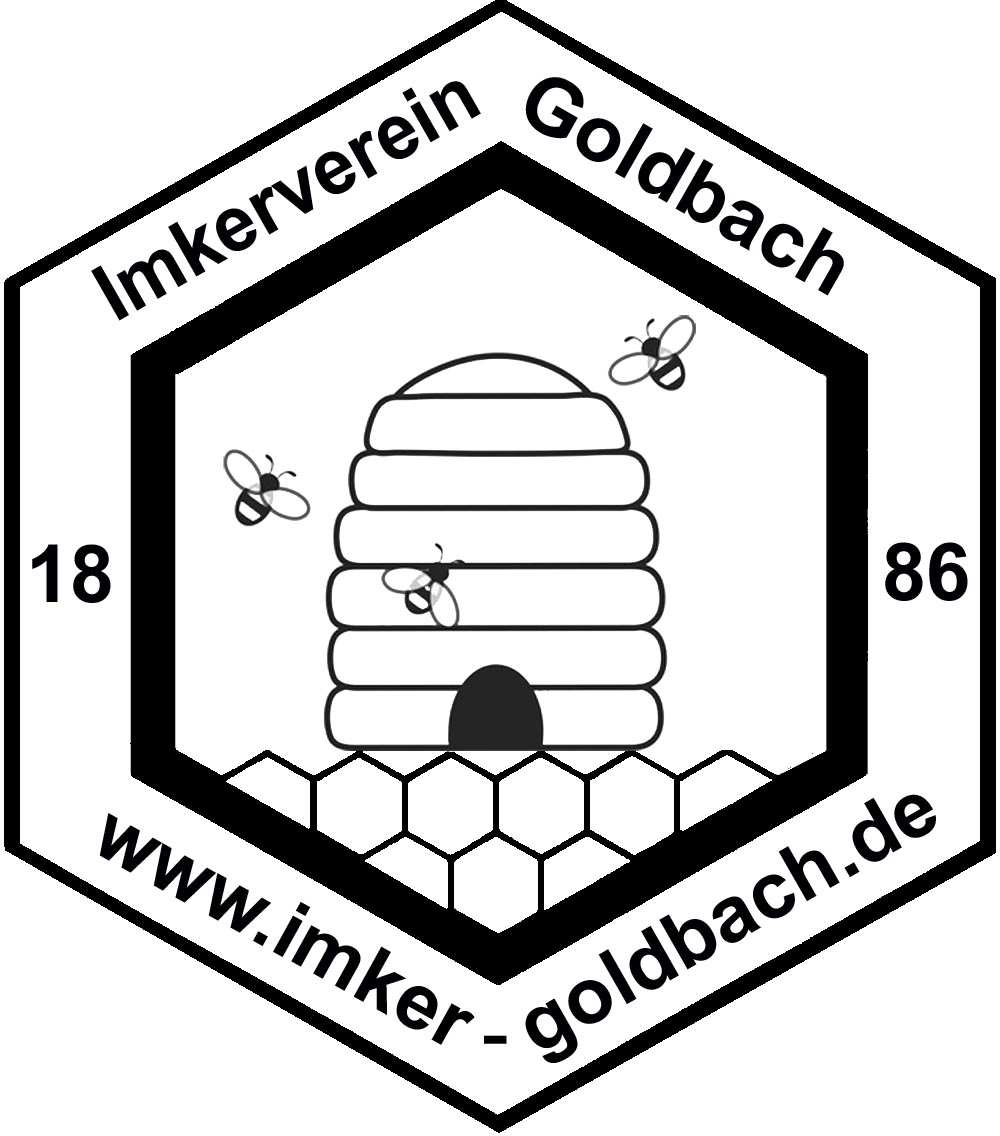 Hiermit erkläre ich ab       meinen Beitritt zumImkerverein Goldbach 1886	Vereins-Nr. 10112Kreisverband: Aschaffenburg	Bezirksverband: UnterfrankenVor- und Zuname:   Geburtsdatum:       PLZ, Wohnort:       Straße, Hausnummer:       Beruf:       	Tel.:       E-Mail:       	Mobil:      Ich besitze      Bienenvölker. Standort der Bienenvölker:      Ich war bereits Mitglied im Imkerverein:      	von       bis       Die Satzung des Imkervereins Goldbach und des Landesverbandes Bayerischer Imker e. V. erkenne ich als verbindlich an.Datenschutz:Mit der Speicherung, Übermittlung und Verarbeitung meiner personenbezogenen Daten für Vereinszwecke gemäß den Bestimmungen des Datenschutz-Grundverordnung (DSGVO) bin ich einverstanden. Ich habe jederzeit die Möglichkeit, vom Verein Auskunft über diese Daten von mir zu erhalten. Meine Daten werden nach meinem Austritt aus dem Vereinund auf Verlangen gelöscht.Datum: _______________  Unterschrift: ______________________________________________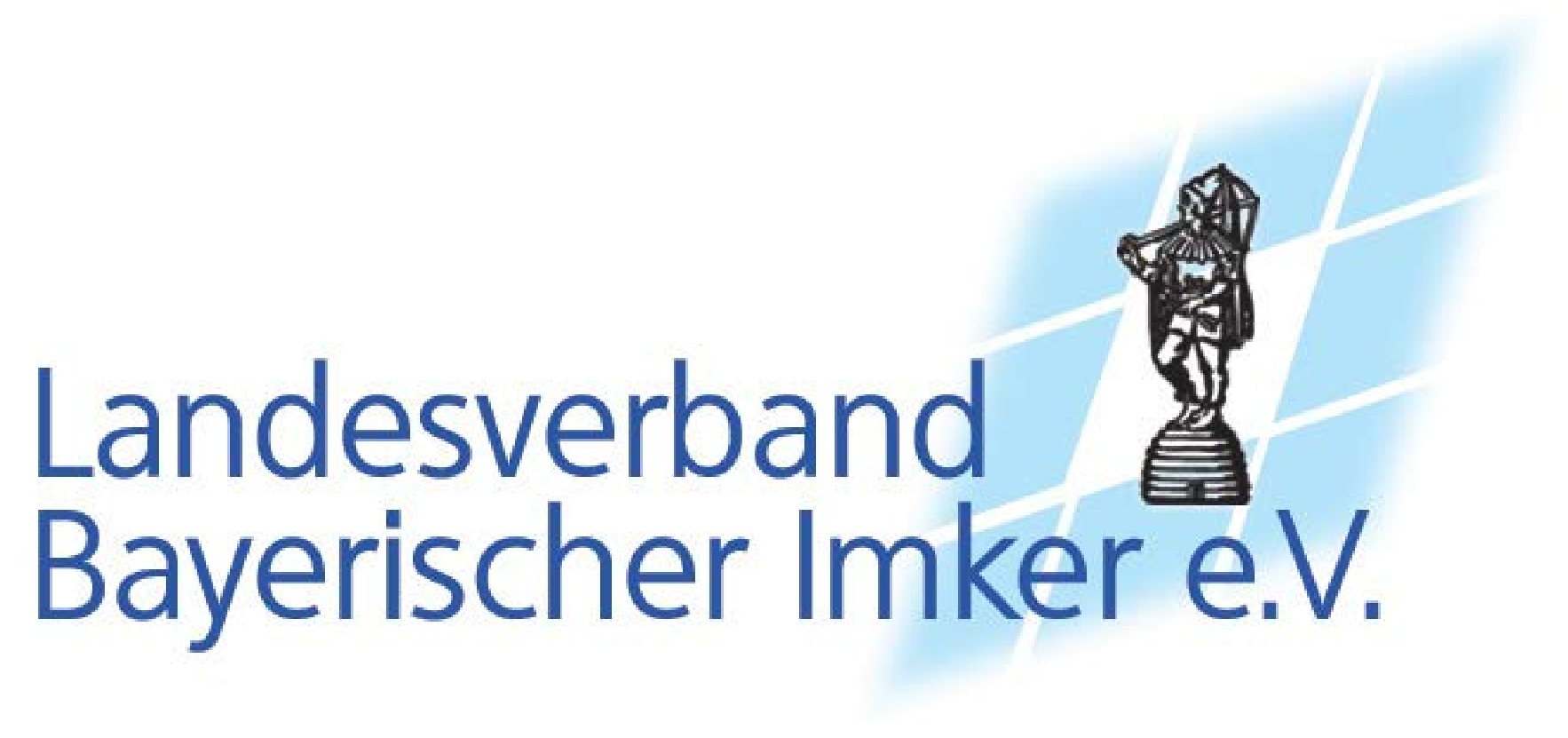 Georg-Strobel-Straße 48, 90489 Nürnberg, Tel. 0911/558094, Fax 0911/5819556 Internet: www.imker-bayern.de E-Mail: info@imker-bayern.deMitglied im Deutschen Imkerbund e.V.Der Landesverband bietet seinen Mitgliedern und Gliederungen folgende Vorteile:Vertretung der Interessen der Imker bei Behörden und Organisationen in Bayern Kostenlosen Video-, DVD-und Diaverleih für seine Gliederungen Günstige Prämien der Imker-Globalversicherung, Unfall-und RechtsschutzversicherungVeranstaltungen von Fachtagungen und Öffentlichkeitsarbeit Durchführung von regionalen und überregionalen Ausstellungen Information durch das Verbandsorgan "IMKERFREUND" Abonnement beim Deutschen Landwirtschaftsverlag GmbH, Lothstr. 29, 80797 Mönchen,Durch die Mitgliedschaft des LVBI im Imker-Dachverband, dem Deutschen Imkerbund e.V. ergeben sich für unsere Mitglieder weitere Vorteile:Vertretung der Interessen der Imker in Deutschland und der EU Verleihung des Rechts zur Führung der geschützten Warenzeichen (z.B. Abfüllen des Honigs im Honigglas des D.I.B. mit Gewährverschluss); Schutz des Warenzeichens durch Honigmarktkontrollen Vergabe von Forschungsaufträgen, Koordinierung der wissenschaftlichen und praktischen Arbeiten an den deutschen Bieneninstituten Herausgabe von Werbematerial und Beteiligungen an Ausstellungen Veranstaltung von Fachtagungen, Öffentlichkeitsarbeit__________________________________________________________________________________________________________________________________________________________________Ort,  DatumUnterschrift(Bei Minderjährigen Unterschrift des gesetzlichen Vertreters)(Bei Minderjährigen Unterschrift des gesetzlichen Vertreters)